Material 1 Präparation einer Schwimmkrabbe (Callinectes)(Weitere mögliche Beispiele: Schwimmkrabbe, Strandkrabbe, Taschenkrebs, Seespinne, Wollhandkrabbe)Abb. 1 Präparationsschritte zur Konservierung einer Krabbe.Aufgaben: Führe die in der Abbildung gezeigten Schritte von a bis e durch.Entferne zunächst vorsichtig den Carapax. Durchtrenne dazu zunächst die Verbindungshaut (a). Welche inneren Organe sind erkennbar (b)? Recherchiere im Internet und nutze die Schemazeichnung 2. (Das Ergebnis ist von der Krebsart abhängig)Entferne alle Organe und das Fleisch (c), auch aus den Scheren (d).Alle Teile mit Wasser gut abspülen und mit Küchenpapier abtupfen.Fixiere die Krabbe in natürlicher Haltung (e). Nach dem Trocknen kann die Krabbe zusammengeklebt werden (f).Fertige eine Schemazeichnung der Krabbe an. Material 2 Präparation einer Stabheuschrecke (Pharnacia ponderosa)(Weitere mögliche Beispiele: Gespenstheuschrecken, Wandelnde Blätter, Wanderheuschrecken)Abb. 1 Präparationsschritte zur Konservierung einer Stabheuschrecke.Aufgaben: Führe die in der Abbildung oben gezeigten Schritte von a bis h durch.Schneide vorsichtig die Unterseite (Ventralseite) auf (b).Hebe den Schlund (Oesophgus) mit der Pinzette an und schneide ihn ab (c). Entfernen aller inneren Organe. Welche Organe sind erkennbar (d)? Betrachte die langen weißen Fäden mit einer starken Lupe oder einem Mikroskop.Entferne Körperflüssigkeit durch Abtupfen mit Küchenpapier (e).Forme eine Papierrolle zum Ausfüllen der Körperhöhle (f).Verklebe die Nahtstelle (g).Fixiere die Heuschrecke in natürlicher Haltung (h). Lege einen Streifen Styropor unter den Körper, um ihn etwas anzuheben.Material 3 Präparation einer Vogelspinne (Theraphosa blondi) (Weitere mögliche Beispiele: Alle größeren Spinnen)Abb. 1 Präparationsschritte zur Konservierung einer Vogelspinne.Aufgaben: Arbeite grundsätzlich mit Einweghandschuhen! Führe die in der Abbildung oben gezeigten Schritte von a bis g durch.Auftauen eines eingefrorenen Tieres Schneide vorsichtig ca. 5 mm (längs) die Unterseite (Ventralseite) auf (b).Entferne den Inhalt des Hinterleibs (Opistosoma) mit einer Spritze (ohne Nadel) (c). Entferne die Körperflüssigkeit durch Abtupfen mit Küchenpapier (d).Auffülle Körperhöhle mit Silikon auf (e).Drücke die Naht mit einer Pinzette zusammen und entferne überflüssiges Silikon (f).Fixiere die Spinne in natürlicher Haltung (h). Lege einen Streifen Styropor unter den Körper, um ihn etwas anzuheben.Material 4 Präparation eines Langschwanzkrebses (Procambarus clarkii) 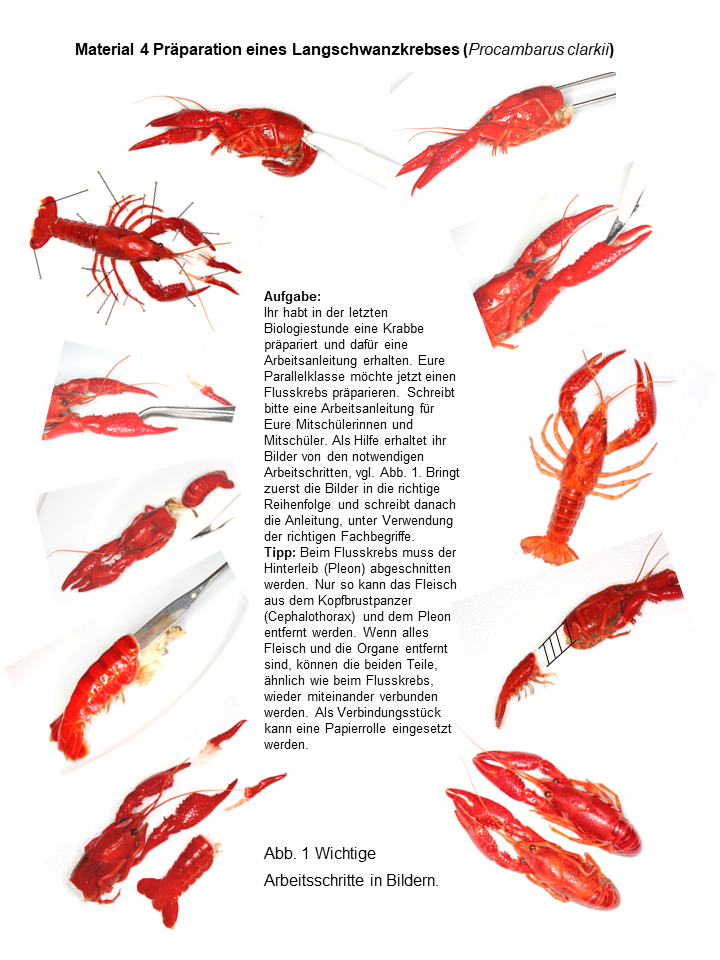 Material 4 Präparation eines Langschwanzkrebses (Procambarus clarkii) Lösung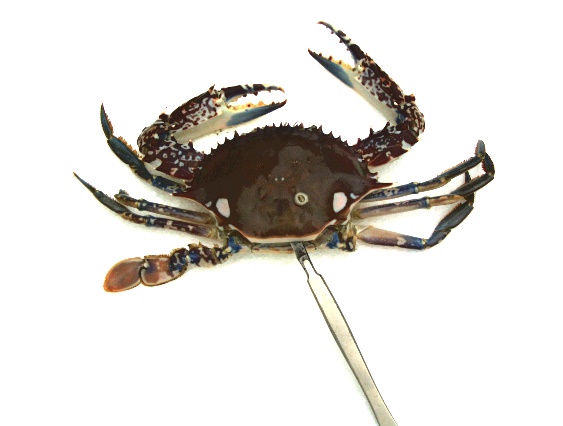 a Abheben des Kopfbrustpanzer (Carapax)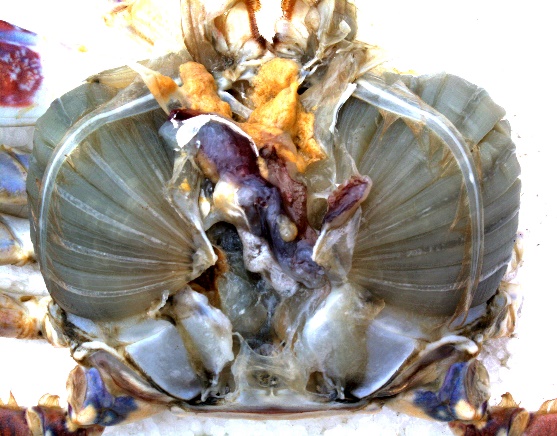 b Innere Organe der Krabbe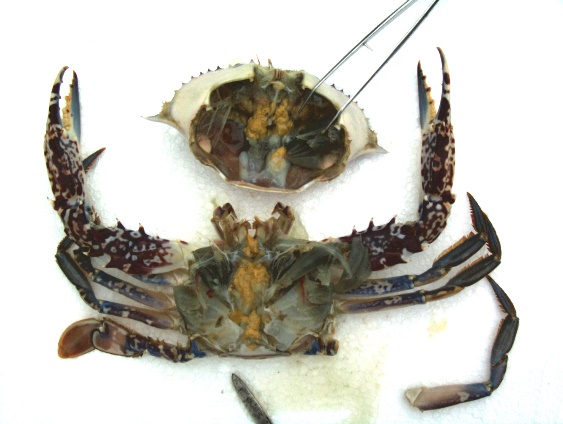 c Entnahme der inneren Organe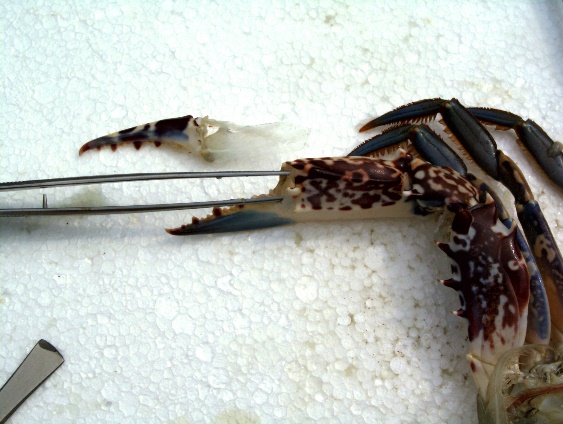 d Entnahme des Fleisches aus der Schere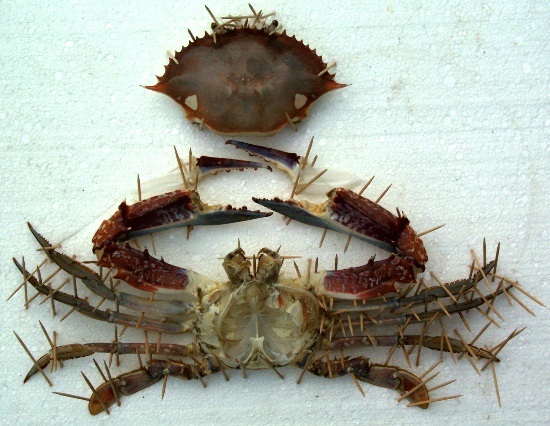 e fixieren und trocknen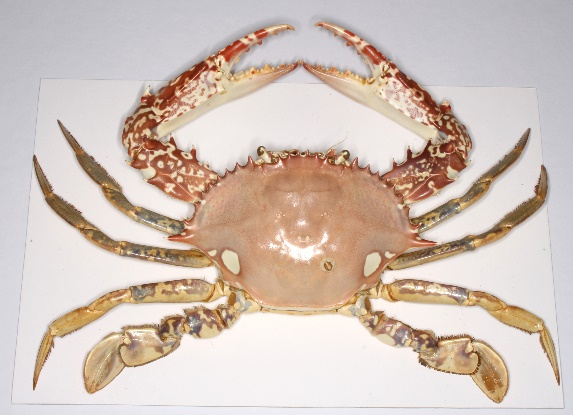 f zusammengesetztes, fertiges Präparat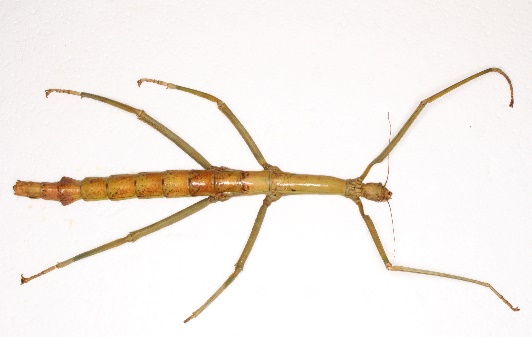 a totes Weibchen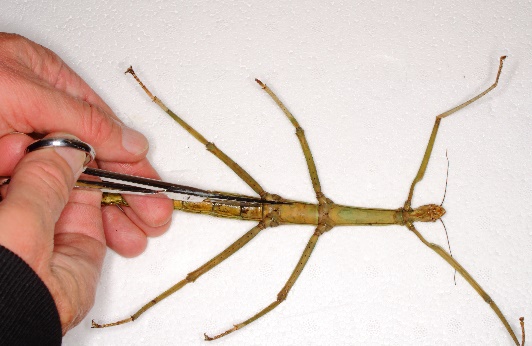 b Aufschneiden der Ventralseite (Unterseite)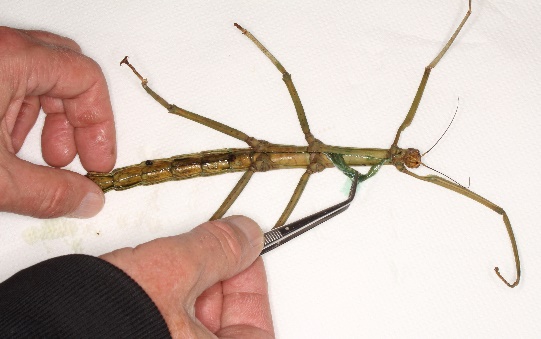 c Anheben und Abtrennen des Schlundes (Oesophagus)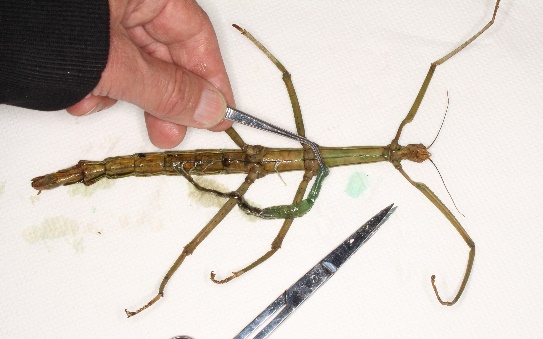 d Entfernen aller inneren Organe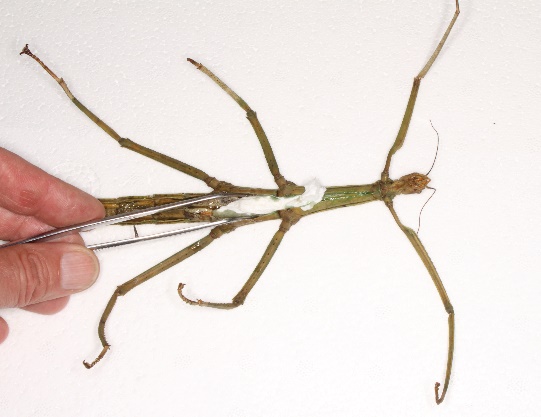 e Abtupfen von Körperflüssigkeit (Hämolymphe)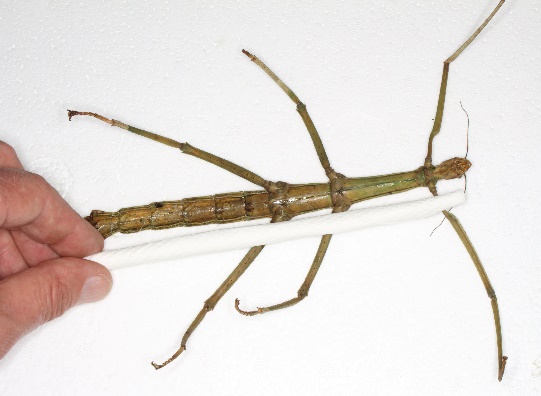 f Anpassen einer Papierrolle zu Ausfüllen der Hülle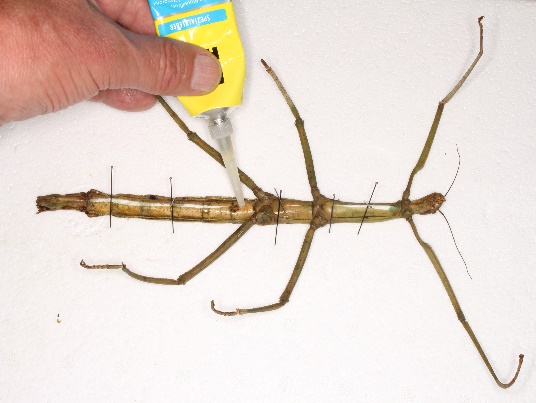 g verkleben der Nahtstelle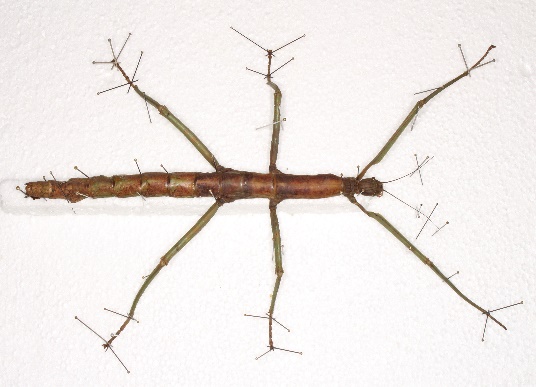 h Zum Trocknen aufgespanntes Präparat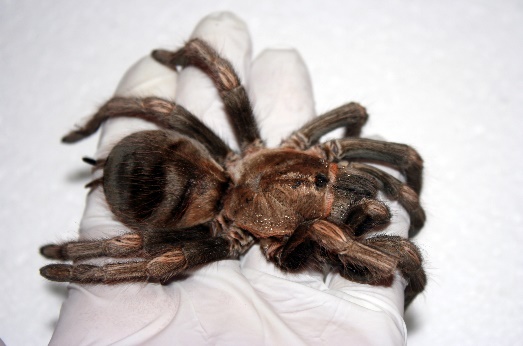 a Auftauen eines eingefrorenen Tieres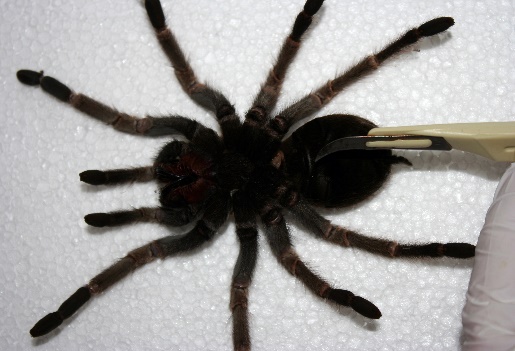 b Anlegen eines kleinen Schnittes an der Ventralseite des Opistosoma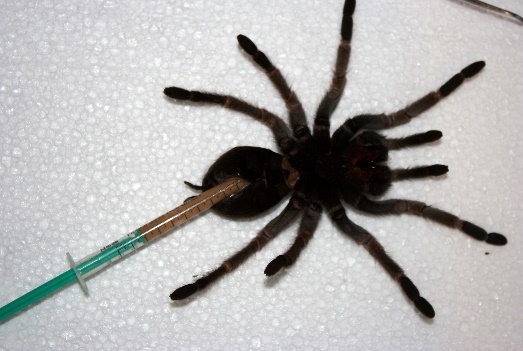 c Entfernen des Inhalts mit einer Spritze (ohne Nadel)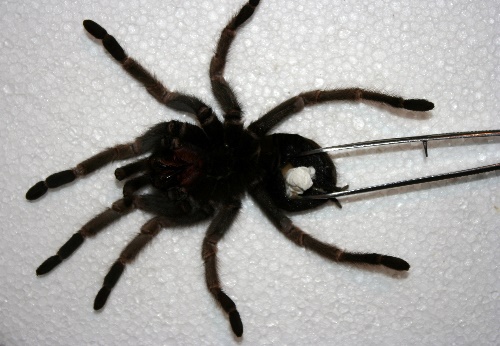 d Entfernen von Körperflüssigkeit mit Küchenpapier 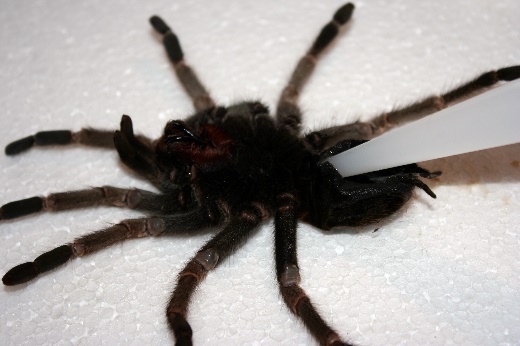 e Auffüllen mit Silikon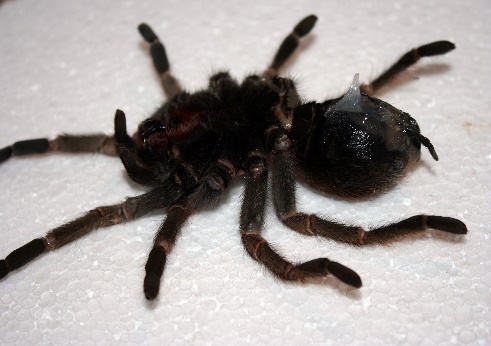 f Zusammenziehen der Naht und Entfernen des überflüssigen Silikons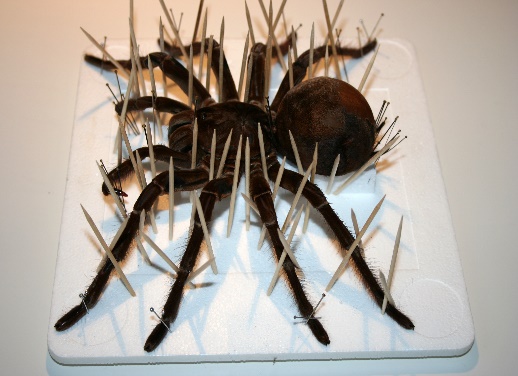 g Fixieren in natürlicher Haltung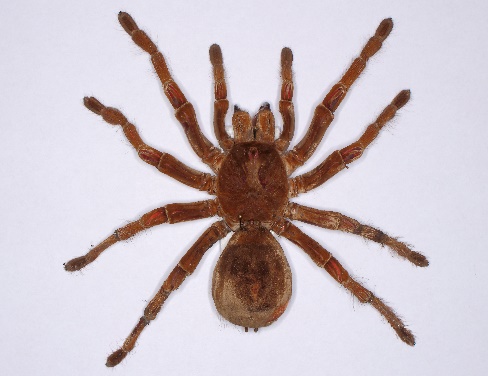 h fertiges Präparat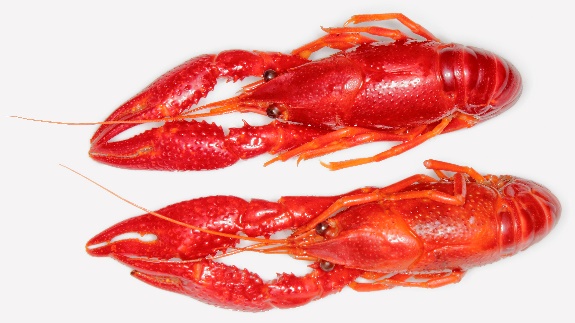 Flusskrebse aus dem Buffet eines Chinarestaurants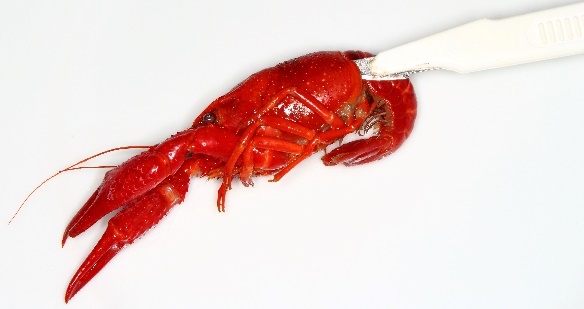 Abtrennen des Kopfbrustpanzers (Cephalothorax)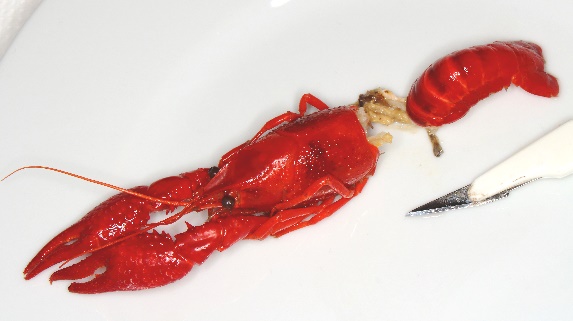 Abgetrenntes Abdommen (XY)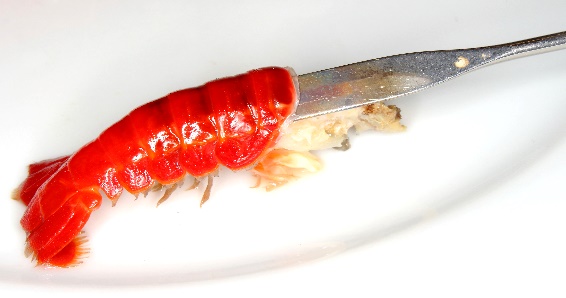 Abtrennen des Muskelfleisches von der äußeren Schale mit dem Spatel oder Löffelstiel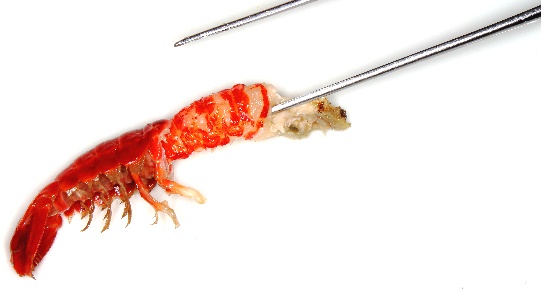 Entnahme des Muskelfleisches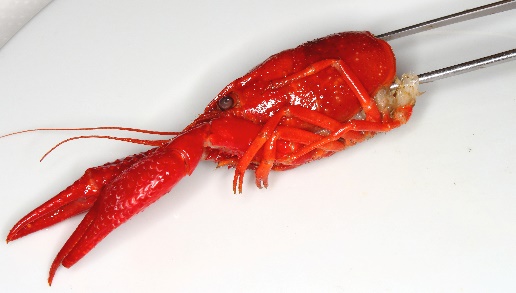 Ausnehmen des Cephalothorax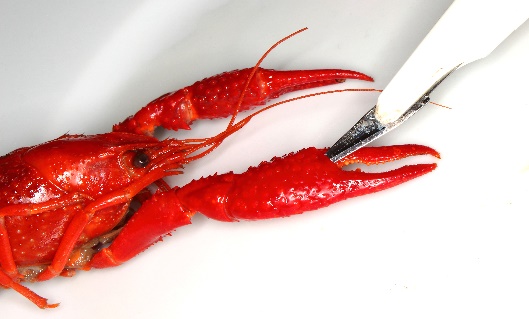 Ablösen der Daumenschere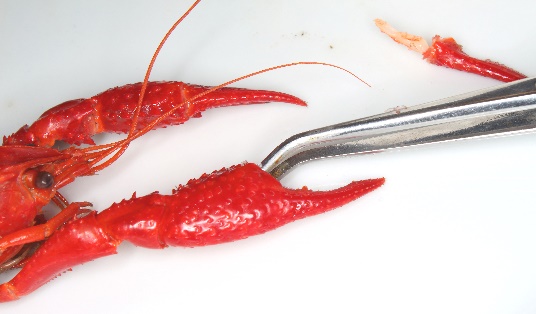 Entnahme des Fleisches aus der Schere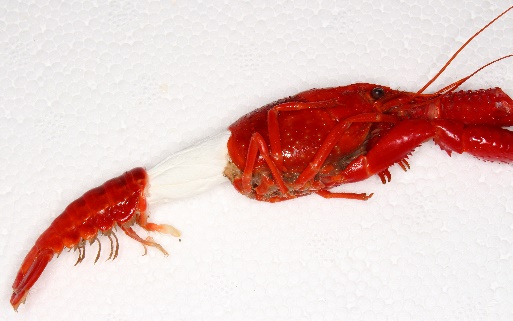 Chephalothorax und Abdomen mit einer Papierrolle verbinden (straffiert)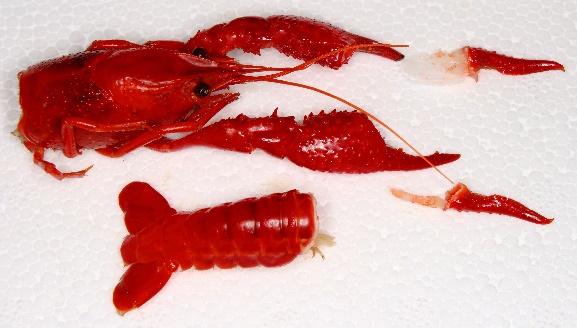 Gewaschene Teile des Flusskrebses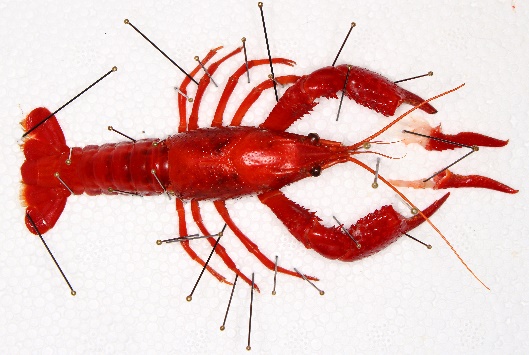 Fixieren und trocknen des Präparates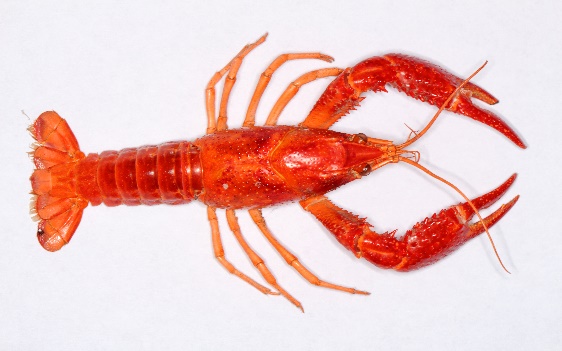 zusammengesetztes, fertiges Präparat